УТВЕРЖДЕНЫ
Решением Общего собрания членовНекоммерческого партнерства«Центр развития архитектурно-строительного проектирования»
(Протокол № 1/2012от «20» февраля 2012 г.)Председатель собрания:___________________/Яковлев В.Ю./Секретарь собрания:___________________________/Амбарцумян В.В./СТАНДАРТ № 01НЕКОММЕРЧЕСКОГО ПАРТНЕРСТВА«ЦЕНТР РАЗВИТИЯ АРХИТЕКТУРНО-СТРОИТЕЛЬНОГО ПРОЕКТИРОВАНИЯ»Общие требования к выполнению работ в области подготовки проектной документации(новая редакция)САНКТ-ПЕТЕРБУРГ2012 1. Общие положения1.1. Настоящий Стандарт № 01 «Общие требования к выполнению работ в области подготовки проектной документации» разработан в соответствии с Федеральным законом «О саморегулируемых организациях», Градостроительным кодексом Российской Федерации, Федеральным законом «О техническом регулировании» и другими нормативными правовыми актами Российской Федерации. 1.2. Настоящий Стандарт устанавливает для членов саморегулируемой организации Некоммерческое партнерство «Центр развития архитектурно-строительного проектирования» (далее Партнерство) в соответствии с законодательством общие требования к исходным данным, порядку разработки проектной и рабочей документации выполняемой по видам работ, оказывающих влияние на безопасность объектов капитального строительстваОбщие требования к разработке проектной документацииПроектная документация представляет собой документацию, содержащую материалы в текстовой форме и в виде карт (схем) и определяющую архитектурные, функционально-технологические, конструктивные и инженерно-технические решения для обеспечения строительства, реконструкции объектов капитального строительства, их частей, капитального ремонта.Лицо, осуществляющее подготовку проектной документации, организует и координирует работы по подготовке проектной документации, несет ответственность за качество проектной документации и ее соответствие требованиям технических регламентов. Подготовка проектной документации осуществляется на основании задания застройщика или технического заказчика (при подготовке проектной документации на основании договора), результатов инженерных изысканий, градостроительного плана земельного участка или в случае подготовки проектной документации линейного объекта на основании проекта планировки территории и проекта межевания территории в соответствии с требованиями технических регламентов, национальных стандартов и сводов правил (действующих ГОСТ, СНиП, СП и т.д.), с учётом требований региональных и муниципальных нормативных документов в области архитектурно-строительного проектирования, градостроительства и территориального планирования. В случае если для разработки проектной документации на объект капитального строительства недостаточно требований по надёжности и безопасности, установленных нормативными техническими документами, или такие требования не установлены, разработке документации должны предшествовать разработка и утверждение в установленном порядке технических условий.Члены Партнерства перед началом проектирования обязаны получить от заказчика исходно-разрешительную документацию, проверить её комплектность и достаточность содержащейся в ней информации.Члены Партнерства утверждают проектную документацию застройщиком или заказчиком. В случаях, предусмотренных действующим законодательством, застройщик или заказчик до утверждения проектной документации направляет ее на государственную экспертизу. При этом проектная документация утверждается застройщиком или заказчиком при наличии положительного заключения государственной экспертизы проектной документации. Правила выполнения и оформления текстовых и графических материалов, входящих в состав проектной и рабочей документации, устанавливаются уполномоченным федеральным органом исполнительной власти. Оформление проектной документации осуществляется в соответствии с действующими национальными стандартами системы проектной документации для строительства с учётом правил, установленных региональными и муниципальными нормативами.3. Заключительные положения3.1. Контроль за профессиональной деятельностью членов Партнерства в части соблюдения ими требований Стандартов Партнерства проводится в форме:3.1.1. рассмотрения представленных документов (документарная проверка) путем запроса данных в форме Отчета о деятельности члена Партнерства (Приложение №1);3.1.2. выезда в местонахождение члена Партнерства, либо места выполнения работ, на объект капитального строительства (выездная проверка).Форма проведения проверки в каждом конкретном случае выбирается Председателем Комитета.3.2. Указанный отчет предоставляется членом Партнерства в рамках проведения проверки деятельности членов Партнерства в части соблюдения стандартов и правил саморегулирования.3.3. Отчет предоставляется за период с момента вступления в члены Партнерства (с момента предоставления последнего отчета) по дату запроса.3.4. Все изменения и дополнения к настоящему стандарту действительны только с момента их утверждения Общим собранием членов Партнерства.Приложение № 1 ДиректоруНекоммерческого партнерства«Центр развития архитектурно-строительного проектирования»В.Ю. ЯковлевуОтчет о деятельности члена ПартнерстваНаименование юридического лица/индивидуального предпринимателя (полное, сокращенное)_____________________________________________________________________________Адрес места нахождения (юридический адрес)____________________________________________________________________________Адрес для корреспонденции (почтовый адрес) с индексом____________________________________________________________________________Телефоны с кодом города______________________________________________________Факс _______________________________________________________________________Е-mail ______________________________________________________________________Сведения о руководителе организации (индивидуальном предпринимателе): должность, Ф.И.О., стаж деятельности по подготовке проектной документации, стаж управленческой деятельности, звания, награды, контактные телефоны, Е-mail ____________________________________________________________________________Сведения о дипломах, наградах организации (индивидуального предпринимателя) ____________________________________________________________________________Членство в иных некоммерческих организациях (ассоциациях, союзах, некоммерческих партнерствах и тд.) ____________________________________________________________________________(указать наименование некоммерческой организации, период членства)Сведения о лице, ответственном за охрану труда и обеспечение промышленной безопасности: должность, Ф.И.О., стаж деятельности по подготовке проектной документации, стаж управленческой деятельности, звания, награды_____________________________________________________________________________Сведения о выполнении работ по организации подготовки проектной документации _____________________________________________________________________________(да/нет, количество)Сведения о выполнении работ на особо опасных, технически сложных и уникальных объектах за отчетный период_____________________________________________________________________________                                                               (да/нет, перечень объектов)Перечень наиболее значимых объектов, подготовку проектной документации по которым осуществляли в отчетный период с указанием разрабатываемых разделов:Наличие системы добровольной сертификации соответствия продукции, процессов, работ, услуг требованиям технических регламентов, положениям стандартов, сводов правил или условиям договоров___________________________________________________________________________Перечень видов работ, которые являются доминирующими в Вашей деятельности _____________________________________________________________________________(виды работ по Приказу №624 от 30.12.2009г.)Сведения об органах осуществляющих экспертизу проектной документацииСведения о наступлении страховых случаев (при их наличии)Сведения о наличии или отсутствии замечаний со стороны органов государственного надзора в сфере строительства (при их наличии)* Сведения о рассмотрении в судах исков к члену Партнерства и исполнительному производству в отношении члена Партнерства в связи с его деятельностью по подготовке проектной документации (при их наличии)_____________________________________________________________________________(указать предмет и сумму)*Приложения к отчету:Копия Акта (актов) проверки члена Партнерства государственными органами, заверенная руководителем организации – члена Партнерства (при наличии факта проверки), заверенные руководителем организации – члена Партнерства.Копии документов, подтверждающих рассмотрение в судах исков, постановлений о возбуждении исполнительного производства, заверенные руководителем организации – члена Партнерства (при наличии факта возбуждения судом дела в отношении члена).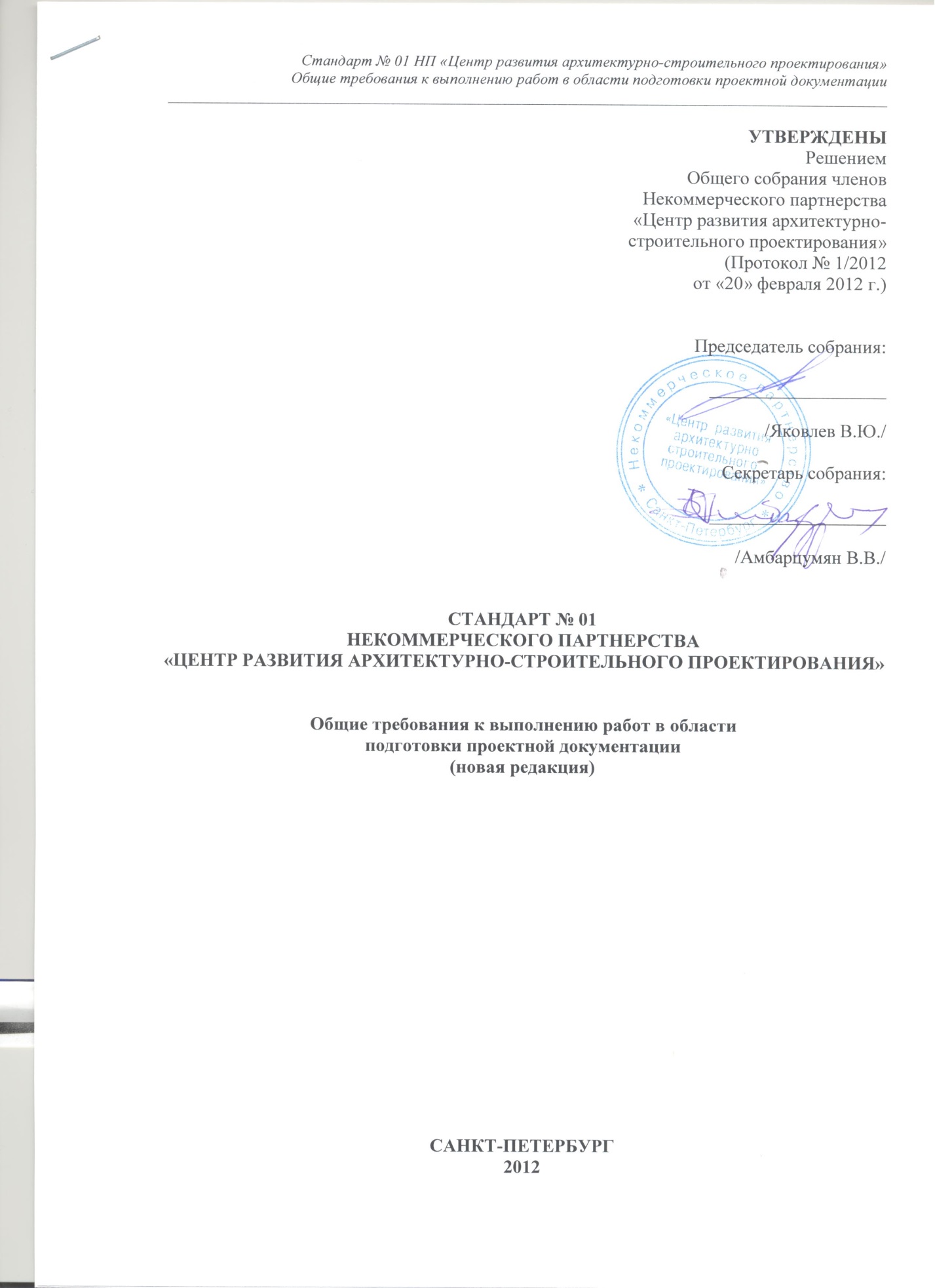 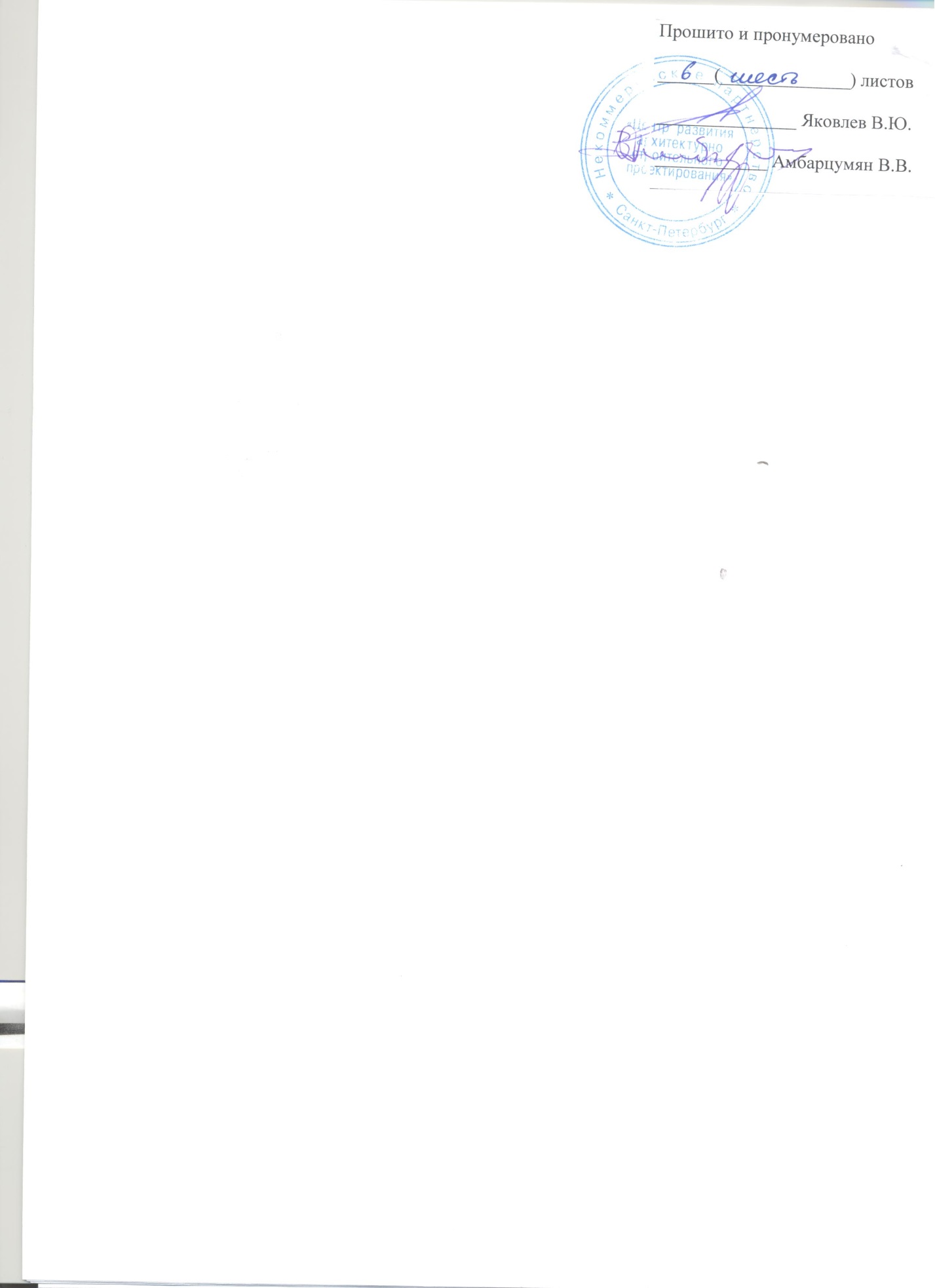 № п/пДата подготовки проектной документацииОбъектРазделы проектной документации№ п/пНаименование проектной документацииОрган, осуществляющий экспертизу№ п/пДата наступленияКраткое описаниеВыгодоприобретательРазмер страхового возмещения№ п/п Наименование проверяющего органаДата проверкиПричина проверкиРезультаты проверкиРуководитель организации (должность)_________________________ / Ф.И.О./М.П.«___» ___________ 20___г.                                 (подпись)